     Управлением развитием методической работыв образовательной организацииКузнецова Оксана Николаевна,  заместитель директора по УВР, МБОУ ЦО «Каразей» Возникновение профессионально-познавательного интереса у учителя, желания развиваться, двигаться вперед – прямой результат работы методической службы школы по повышению профессионального мастерства педагогов.Федеральные государственные образовательные стандарты начального и основного общего образования - это обширные комплексы материалов и документов, взаимосвязанных друг с другом и обеспечивающих их внедрением в практику массовой школы. Данное внедрение не может осуществляться только на основе знакомства с комплексом этих документов. Педагоги должны быть адаптированы к новым структурным, содержательным и технологическим его компонентам, совершить новый шаг в своем профессиональном развитии. По сути дела, должен произойти процесс принятия и нахождения себя в новом поле профессиональной деятельности, заданном параметрами образовательных стандартов второго поколения.  Слайд: Таким образом, внедрение ФГОС НОО и ООО может обостриться противоречиями, требующим своего разрешения, а именно:- необходимостью модернизации системы управления методической работой в образовательном учреждении и отсутствием теоретических основ стратегии и тактики этой модернизации;- повышенными требованиями к работе педагогов и неготовностью к удовлетворению данных ожиданий общества в силу недостаточности научно-методической и технологической поддержки их деятельности- сохранением традиционных подходов в управлении методической работой в школе и неудовлетворенностью педагогов устаревшими формами, методами, содержанием методической работы.Решить данные противоречия невозможно одним лишь изменением программно-методического обеспечения, необходимо изменить общие концептуальные подходы ко всей системе школьного образования.  В последние годы российское образование претерпевает значительнее изменения: существенно изменяется содержание образования; вводятся новые поколения государственных образовательных стандартов; повсеместно внедряются новые методы, средства и технологии обучения, воспитания и управления; создается общероссийская система оценки качества образования. Главные фигуры и исполнители проводимых преобразований в системе образования всегда были и остаются педагогические и руководящие кадры образовательных учреждений. Все выше перечисленные изменения не принесут существенных результатов, пока не повысится качество педагогической и управленческой деятельности.Одним из основных каналов повышения качества педагогической и управленческой деятельности является система методической работы.Методическая работа рассматривается нами как часть системы непрерывного образования педагогов. Ситуация, связанная с изменениями, происходящими в последние годы в образовании, привели к необходимости  изменить подходы в реализации методической работы в школе. Чем выше уровень развития педагога с точки зрения совокупности его профессиональных знаний, умений, способностей и мотивов к педагогической деятельности, тем эффективнее и результативнее будет деятельность образовательного учреждения.Поэтому работа должна быть направлена на создание внутришкольной модели методического сопровождения педагогов, которая способна обеспечить профессиональный рост, развитие активного творчества.Вся деятельность методической работы в нашем образовательном учреждении направлена   на развитие профессиональной компетентности педагога: Слайд: -Работа в методических объединениях, творческих группах;-Исследовательская деятельность;-Инновационная деятельность, освоение новых педагогических технологий;-Различные формы педагогической поддержки;-Активное участие в педагогических конкурсах и фестивалях;Трансляция собственного педагогического опыта;-Использование ИКТ и др.Однако, не один из перечисленных способов не будет эффективным, если педагог сам не осознает необходимости повышения собственной профессиональной компетентности. Администрация образовательного учреждения должна создать условия, в которых педагог самостоятельно осознает необходимость повышения уровня собственных профессиональных качеств. Педагог должен быть вовлечен в процесс управления развитием школы, что способствует развитию его профессионализма.Слайд: В течение многих лет Центр образования «Каразей» работает в режиме развития. В 2004 году школа  получила статус федеральной площадки по теме «Школа- социокультурный центр села», в 2005 году победа в конкурсе «Лучшее образовательное учреждение Иркутской области», 2011 году- лауреат регионального конкурса «Традиционная школа здоровья», «Лучший лагерь Приангарья», 2012 год- призер конкурса «Сто престижных школ Сибири». 2015-  лауреат конкурса «Школа качества». Однако несмотря на постоянное развитие методическая жизнь нашей школы отличалась стабильностью и неизменностью, это был период настоящей стагнации (от лат.stagnum – стоячая вода). Периодически проводились методические недели опытных и молодых учителей, функционировали методические объединения. Слайд: Ряд проблем тормозили развитие:•	отсутствие аналитического подхода в работе ШМО;•	отсутствие мотивации большинства учителей к исследовательской работе.Вместе с тем методический уровень педагогов был довольно высок, молодые специалисты имели достаточный творческий потенциал, в течение нескольких лет состав МО не менялся, руководители оставались прежними и имели большой опыт работы.Но уже в 2010 – 2011 учебном году методическая работа в школе заметно активизировалась, и школа начала  работу над единой методической темой «Современные подходы к организации образовательного процесса в условиях перехода на ФГОС второго поколения».Качество образования и его эффективность  зависит от профессиональных характеристик педагогического коллектива, его квалификации, способности  к восприятию нововведений, опыта и т.д. школа практически укомплектована кадрами, постоянно повышающими свою квалификацию, как в области педагогической практики, так и в области научной педагогической деятельности;Слайд: численность педагогов школы  составляет -26  человек, из них; 2 педагога дополнительного образования,  совместителей – 2 педагога. Образование педагогов: 	Сравнительная таблица квалификационных категорий по годам.Значительно выросло профессиональное мастерство педагогов. Этим объясняются результаты аттестации педагогов. Одним из главных факторов профессионального мастерства педагогов является- успешная сдача ГИА и ЕГЭ наших выпускников. На протяжении ряда лет выпускники нашей школы  поступают в высшие учебные заведения. Как видно из таблицы, что одним из проблемных полей является категорийность педагогов. Педагоги МБОУ ЦО  «Каразей» не имеют высшей категории. Но количество педагогов с первой квалификационной категорией увеличивается ежегодно в положительную динамику.Основную группу сотрудников школы составляют педагоги от 34 до 55 лет, педагоги школы - это опытные сотрудники. В каждом методическом объединении работают учителя всех возрастных групп, что позволяет обеспечить определенную «самодостаточность» школы в обеспечении преемственности ее педагогической культуры и традиций и в то же время является условием для дальнейшего развития школы.Для достижения высокого уровня преподавания, повышения профессионализма учителей в школе функционирует и развивается система работы по повышению квалификации. Решить данную задачу можно лишь через создание системы непрерывного профессионального развития (уровень информального и неформального непрерывного образования). Такая организация работы позволяет:- выявлять затруднения, потребности и образовательные запросы учителей; - своевременно оказывать помощь в разработке индивидуальных планов и содействия в их реализации;- выявлять запросы и обеспечивать учителей необходимыми информационными и научно-методическими ресурсами;- создавать мотивационные условия, благоприятные для профессионального развития и решения задач новой деятельности (режима работы, оценки труда, поощрения, стимулирования, вознаграждения; обеспечение необходимыми ресурсами для осуществления обновления образовательного процесса)- организовывать процесс погружения учителя в решение новых задач профессиональной деятельности и обучение непосредственно на рабочем месте;- управлять самостоятельным профессиональным развитием учителя через ИУП и обучение непосредственно на рабочем месте;- участвовать в выявлении наиболее ценного опыта работы учителей.Слайд: В течение многих лет наблюдается стабильная динамика курсов повышения по ИКТ, предметной  и общей направленности. 80 % педагогов прошли курсы повышения квалификации по ИКТ.100 % педагогов прошли курсовую подготовку по ФГОС НООАдминистрация МБОУ ЦО «Каразей» прошли переподготовку по направлению  «Менеджмент организации. Менеджмент в образовании» Слайд: Главной структурой, организующей методическую работу учителей-предметников, являются методические объединения, которые возглавляют опытные руководители. В школе действуют 6 методических объединений. Чтобы методическая работа была эффективной, направленной и адресной, каждое методическое объединение  работает над своей проблемой,  которая тесно связанна с методической темой школы и в своей деятельности, прежде всего, ориентируется на совершенствование педагогического мастерства (профессиональной компетентности), обучение педагогов технологии проектной и исследовательской деятельности, привлечение учащихся к проектной и исследовательской деятельности, создания системы обучения, обеспечивающей потребности каждого ученика в соответствии со склонностями, интересами и возможностями через реализацию личностно ориентированного обучения. Для отслеживания работы школьного МО ежегодно проводится конкурс «Лучшее методическое объединение».   По результатам деятельности ШМО выстраивается рейтинг, руководитель и члены ШМО отмечаются грамотой. Ежегодно учителя принимают активное участие в профессиональных конкурсах и научно-практических конференциях разного уровня. Слайд: 2011 год Премия губернатора Иркутской области «Первый учитель» 	Кузнецова Л.Г	-победитель;В 2012 учебный год учитель русского языка и литературы стала победителем муниципального конкурса «Учитель года» и приняла участие в региональном конкурсе.2012 Премия губернатора «Первый учитель» - Белоусова Н.В -участие2012 Премия губернатора «Лучший воспитатель» - Щеколкова О.А - победитель2013 год Премия губернатора «Лучший учитель»- Яценко С.А2013 год Премия губернатора «Лучший учитель СКК»- Лях Т.А2013 Премия губернатора «Лучший воспитатель»- Черкасова О.В2014 Премия губернатора «Лучший воспитатель»- Шагаева Н.АВ 2013-2014 году  в рамках партнерства с Тулинской  СОШ был проведен сетевой конкурс «Учитель года», условия конкурса были максимально приближены к муниципальному. Учителя проводили уроки, часы общения в незнакомой для них обстановке, в  незнакомых классах. Второй тур игры был проведен Доме культуры, где учителя-конкурсанты показывали свои умения быть аргументированным, эрудированным в  дебатах. Опять же в рамках социального партнерства судьями были партнеры главы администрации Каразейского и Тулинского сельского поселения.  Слайд: Одним из основных направлений методической работы для нас являются введение ФГОС:1. Внедрение требований ФГОС в практику ОУ:анализ нормативных, научных и методических источников; выявление рекомендаций, соответствующих возникающим в практике проблемам;детализация рекомендаций с целью облегчить их внедрение в реальную практику;оценка эффективности применения рекомендаций, разработанных на основе научных исследований.2. Анализ и обобщение педагогического опыта в решении проблем внедрения ФГОС:- анализ практики решения педагогических задач;- выявление педагогических средств, обеспечивающих наилучший педагогический результат;анализ наиболее типичных трудностей, встречающихся в педагогической практике; создание методических рекомендаций по их преодолению.3. Текущая методическая помощь предусматривает: консультирование педагогов с целью помощи им в выборе литературы для решения педагогических задач; анализ возникающих у педагогов затруднений и трудностей, оказание им помощи в решении профессиональных проблем;разработка текущих методических материалов для проведения с учащимися разнообразных занятий и мероприятий. Слайд :4. Корпоративное обучение педагогов (обучение на рабочем месте). В процессе его реализации решаются три основные задачи:освоение когнитивного компонента (формирование четкого представление о структуре, принципах, требованиях, основных понятиях ФГОС и основной образовательной программы школы, а так же способах их реализации в образовательном процессе школы);освоение операционального компонента (овладение практическими навыками моделирования ООП ОУ, внеурочной деятельности, проектирования рабочих программ учебных предметов и программ внеурочной деятельности с учетом требований системно-деятельностного и компетентностного подходов, применения инновационных технологий в образовательном процессе, стратегиями и приемами организации урока); освоение мотивационного компонента (повышение потребности педагогов в совершенствовании своей профессиональной деятельности и саморазвитии).Слайд: Роль научно-методической службы школы, можно определить необходимостью методического сопровождения и методического обеспечения педагогов (рис.1). 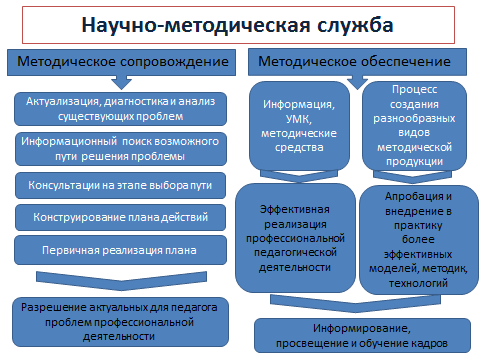 Эффективность методической работы в целом, и прежде всего обучения на рабочем месте зависит от используемых форм и методов. Одним из главных требований к их подбору, является практико-ориентированный характер деятельности, позволяющий педагогам не только получить новые представления о чем-либо, овладеть основными способами и алгоритмами действий, но и сформировать у специалистов навыки поисковой, эвристической деятельности.Приведем перечень наиболее часто используемых нами форм обучения на рабочем месте:Слайд: 1. Самоанализ и самооценка - обучение в процессе анализа и оценки своей деятельности по разработанным критериям.Для эффективной организации  методической работы в школе используются:Анкета «Анализ затруднений педагога»Диагностическая карта учителя за учебный годЭлектронные издания (книги), портфолио Индивидуальный план учителя Слайд: 2. Корпоративное обучение - обучение педагогов по определенным администрацией  целям и решаемым  задачи, участников процесса обучения, его вид и способ проведения. (Педсоветы, мастер-классы, практико-ориентированные семинары)3. Участие в работе проблемных, рабочих групп - обучение в процессе выполнения задач, поставленных перед группой сотрудников за счет общения, выполнения групповых поручений. На сегодняшний день в школе действуют следующие ВРГ:Рабочая группа «Преемственность между детским с садом и школой»;Временная рабочая группа «Интерактивные приемы обучения»;Ведется опытно-экспериментальная деятельность педагогв по разным проблемам, в частности (изучение современных технологий, использование ИКТ, педагогические мастерские и прочее)4. Педагогические мастерские - обучение в процессе совместной разработки образцов профессиональной деятельности (планов уроков, учебных планов и программ и т.д.) под руководством одного из наиболее опытных и знающих учителей. Данная форма реализуется в процессе корпоративного обучения, деятельности методических объединений и проблемных и рабочих групп.5. Обучение на собственных открытых уроках - обучение в процессе подготовки урока по новому стандарту вместе с консультантом или наставником и в процессе его анализа вместе с посещавшими урок специалистами. Осуществляется в соответствие с планами методических объединений.6. Супервизии – мероприятия (открытые уроки, мастер-классы), проведенные учителем для коллег или описанные им проблемные ситуации, которые рассматриваются и анализируются совместно с опытными коллегами, благодаря чему учитель получает объективную информацию для более полного и объективного видения своей собственной деятельности. 7. Делегирование - передача подчиненному нового круга задач с полномочиями самостоятельного принятия решений. Обучение подчиненных в ходе выполнения делегированной работы.8. Участие в управлении реализацией проекта введения ФГОС, работа в составе методического объединения9. Ротация - перевод работника на новое место или должность с целью получения им дополнительной профессиональной квалификацииТаким образом, представленная структура научно-методической работы школы не только обеспечивает принятие идеологии ФГОС всеми педагогами образовательного учреждения, но и создает условия для оптимального их вхождения в систему ценностей современного образования, освоения новой системы требований к структуре основной образовательной программы, условиям ее реализации и оценке достижений обучающихся, овладения учебно-методическими и информационно-методическими ресурсами, необходимыми для успешного решения задач ФГОС.  Заинтересовать людей работать - значит реализовать планы. Заинтересовать учителей  в профессиональном развитии- значит надолго обеспечить успех в развитии всей образовательной организации. Процент Педагогов  имеющих высшее образованиеВысшееКол-во учителей (%)средне-специальноеКол-во учителей (%)заочное обучениеКол-во учителей (%)2009-201022 (	88%)3 (12%)3 (12%)2010-201122 (88,8)%3 (12%)2011-2012 23 (85,1%)4 (14,8%)2 (7,4 %)2012-201324 (88,8 %)%3 (11,1 %)4  (14,8%)2013-201422 (87,4 %) , 4 (15,38) 2 (7,4 %)2014-201526 (89 %)Лымарь Д.В 3 (9,2)1 (3,4)Квалификационная категория, разряд2009-2010 уч. год2010-2011 2011-20122012-20132013-2014 2014-15Высшая 1 чел. (4%)1 чел.(25%)01 (3,7%) -(совместитель)3,7 %-Первая 12чел. (48%)9 чел. (36%)9 (33,3)15 (55,5 %)18 (69,2 %)22  (75,8)Вторая 9чел. (36%)10 чел. (25%)10  (37,3 %)4 (14,8 %)2 (6,7)Без категории3чел. (12%)4 чел. (16%)7 (25,9 %)7 (25,9 %)4 (8,7) 4 (13%)